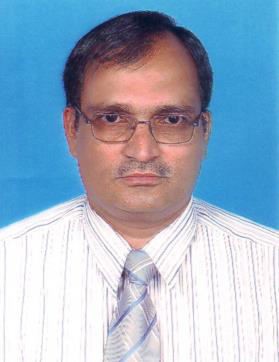 AJIT Email: ajit-395981@gulfjobseeker.com Seeking a challenging career position where unique blend of SALES, MARKETING,    BUSINESS    DEVELOPMENT,    and    CUSTOMER    SERVICE    &MANAGEMENT TALENTS can be effectively utilized by a company offering long-term    opportunities    for    professional    growth    in    recognition    of dedication, drive and superior performance.Sales / Marketing / Business DevelopmentCustomer Service ManagementPersuasive Communication and NegotiationsTeam Building & LeadershipCost Reductions / Profit MaximizationClient Relations ManagementB. Pharm from University of Bombay, India.Holding MOH & DOH License of Govt.Of U.A.E.Organization: Pharmacy Group in Dubai, U.A.EDesignation: CHIEF PHARMACIST Duration: NOVEMBER 2013 to July 2017.Organization: Healthcare Group in Dubai, U.A.EDesignation: CHIEF PHARMACIST Duration: July 2017 to October 2019.AccomplishmentsOrdering medicines from Agent & Sub-Agents time to time whenever it is required.Keeping proper records of expiry date of the medicines.Advising the patient to take the proper medicine after discussion with them.Informing them the side effect of the medicines.Answering customers questions by telephone.Preparing monthly report for submitting to the Ministry of Health.Successful in Meeting Sales Requirements by achieving the assigned targets.Organization: Pharmacy in Dubai, UAE. Designation: Chief Pharmacist Duration: Jan 2003 to Oct 2011 AccomplishmentsCo-coordinating with the suppliers for getting the required medicines on time.Create Techniques of sales with the help of product knowledge and achieving customer satisfaction.Assigning Sales Target for self and the team members. Organization: Pharmacy in Dubai, UAE.Designation: Chief Pharmacist	Duration: Jan 1999 to Sep 2002 Organization:  Drug Store in Dubai, U.A.E. Designation: Chief Pharmacist Duration: Jan 1997 to June 1998Organization:  Pharmacy in Abu Dhabi, U.A.E Designation: Chief Pharmacist Duration : Feb 1989 to Nov 1996 Organization: M/S. Organization: Pharmacy in Bahrain Designation: Chief Pharmacist Duration: Aug 1985 to Feb 1989Organization: Pharmacy in MaldivesDesignation:  Chief Pharmacist	Duration: July 1982 to July 1985Nationality	:	IndianDate of Birth	:	03-06-1955Languages Known	:	English, Hindi, Arabic, Marathi,Konkani & MaliAvailable upon request.AJIT